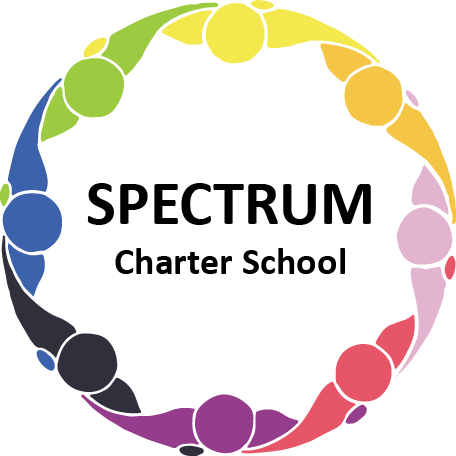 BOARD OF TRUSTEES DISCUSSION AND VOTING MEETING AGENDASEPTEMBER 15, 2021DATE:	September 15, 2021					TIME:		7:00 PMLOCATION:	Zoom MeetingCEO: 	Dr. Gail YamnitzkyDISCUSSION AGENDA ITEMSCall to order:Pledge of AllegianceRoll callPublic comments on Agenda itemsAcademic Committee Agenda itemsStudent enrollmentSpecial Education AuditVirtual learning						Finance Committee Agenda itemsBudget updateInsurance increase update	Risk Assessment overview	Tax status		House Demolition Quote					Move to vote  ꗃMonthly Budget Report					Move to vote  ꗃMarketing/Grants Committee Agenda itemsCIE Grant - $15,000Personnel Committee Agenda itemsPolicy Committee Agenda itemsNothing to reportPublic comment on non-Agenda itemsMotion to adjournVOTING AGENDA ITEMSCall to order:Roll callThe Board met in Executive Session on August 18, 2021 to discuss matters of personnel.Approval to accept the August 18, 2021 Board of Trustees Meeting minutes as presented.Public comments on Agenda itemsAcademic Committee Agenda itemsFinance Committee Agenda itemsApproval of Monthly Budget Report	Approval to pay the bills due through OctoberApproval to contract with Allen Demolition Co. LLC. to demolish the 4373 Northern Pike property at a cost of $9000.00Fundraising/Grants Committee Agenda itemsPersonnel Committee Agenda itemsApproval to accept the resignation of Linda Rossi, paraprofessional, effective Friday, September 17, 2021.Policy Committee Agenda items		Public comment on non-Agenda itemsAnnouncementsOctober 11, 2021 - No school for students/Teacher In-serviceNext meeting: October 20, 2021; 7:00 pm; location to be determinedMotion to adjourn